For Research Use Only. Not For Use In Diagnostic ProceduresRNA IntactSize : 100ml  &  500ml Technical literature is available at: www.mesgenbio.com.  E-mail MesGen Technical Services if you have questions on use of this system: tech@mesgenbio.comDescriptionRNA lntact is an aqueous, non-toxic tissue storage reagent that rapidly permeates tissue to stabilize and protect cellular RNA in situ in unfrozen specimens. Tissue pieces are harvested and immediately submerged in RNA lntact for storage without jeopardizing the quality or quantity of RNA. RNA lntact eliminates the need to immediately process tissue specimens or to freeze samples in liquid nitrogen for later processing. RNA lntact preserves RNA in tissues for up to 1 day at 37 °C, 1 week at 25 °C, and 1 month at 4 °C. Tissues can also be stored at -20 °C long-term. RNA lntact can be used with various downstream applications including mRNA and total RNA isolation, histology and immunocytochemistry. RNA lntact is compatible with most RNA isolation methods, including TRI Reagent and GenElute Total RNA isolation and mammalian mRNA isolation kits. RNA lntact is an aqueous, non-toxic tissue storage reagent that rapidly permeates tissue to stabilize and protect cellular RNA in situ in unfrozen specimens. Tissue pieces are harvested and immediately submerged in RNA lntact for storage without jeopardizing the quality or quantity of RNA. RNA lntact eliminates the need to immediately process tissue specimens or to freeze samples in liquid nitrogen for later processing. RNA lntact has been extensively tested on several tissues from vertebrate species, including brain, heart, kidney, spleen, liver, testis, skeletal muscle, fat, lung, and thymus. RNA lntact is also effective for E. coli, Drosophila, tissue culture cells, white blood cells, and some plants.For Research Use Only. Not For Use In Diagnostic Procedures.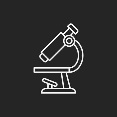 Do not eat        Store at Room temperature产品简介适用于动物组织（心，肝，肾，肌肉，睾丸，脑，脾等）、培养细胞、RNA病毒、果蝇、白细胞、全血、一些植物组织等。RNA Intact是一种水相、无毒的组织保存液体，可以迅速渗入新鲜组织细胞的胞浆中，在非冻状态下原位稳定和保护细胞内的RNA。取下组织薄片后立刻浸入RNAIntact保存并不影响将来提取RNA的质量和数量。RNAIntact消除了RNA样品需要立刻处理或者必须液氮保存的不方便。浸入RNAIntact后，新鲜组织细胞中RNA可以完好的在37℃下保存1天, 在25℃下保存1周, 4℃下保存1个月, 在-20℃或-80℃下长期保存。RNA 病毒样品(如HCV 和HIV)可在37℃保存1个月。产品特点1. 操作容易：将组织剪成适当大小，浸没在RNA Intact中即可使其RNA不被降解。 2. 无需液氮：使样品的保存不需液氮，干冰或-80℃冰箱, 尤其适用于临床和野外样品的快速和大规模采集。 3. 方便运输：处理过的样品能在25℃保存一周，使样品邮寄和运输变得容易和便宜，有利学术合作和交流。 4. 多次冻融: 经RNA Intact处理的样品可反复冻融多次，其间可对样品进行各种处理而不影响最终提取的RNA的质量。 5. 比性强：RNA Intact能减少大规模样品处理中的误差，增加各次实验数间的可比性,对大规模基因表达谱的分析尤其有用。 6. 兼容性广: 多种总RNA提取试剂都可用来提取保存在RNA Intact内的样品。还可直接用于组织切片，免疫学和流式细胞分析而不影响RNA 提取的质量。产品使用RNA Intact只适用于新鲜组织，浸泡入RNA Intact之前禁止冷冻组织。只需要迅速将新鲜组织剪成长、宽、高任意一边<0.5cm浸泡入RNA Intact即可。将新鲜组织浸泡入5倍体积的RNA Intact中，按照指示储存在适当的温度。1：动物组织RNA Intact并不溶解或者破坏组织结构，浸泡在RNA Intact中达到渗透平衡的组织可以从RNA Intact取出，切成更小的组织块，然后放回到RNA Intact中继续使用。小器官，例如小鼠肝、肾、脾等不需要剪切，直接完整地存放在RNA Intact中。2：植物组织很多植物组织直接放入RNA Intact中即可，有的植物有天然渗透屏障，如蜡质保护层，需要先破坏蜡质层，便于RNA Intact渗透。3：组织培养细胞细胞吹打下来，离心，弃上清，用冰浴的PBS洗掉残留的培养液，将细胞悬浮在PBS中，与5-10倍体积的RNA Intact混匀。4：血和血浆红细胞和血清分离的白细胞可以和组织培养细胞一样的保存。RNA Intact也可以保存抗凝全血、血清和血浆。对于全血加入3倍体积RNA Intact，混匀。RNA Intact样本保存1：存放在-80℃长期保存用。将RNA Intact中样本放置于4℃过夜，然后将样本捞出，尽量去除干净RNA Intact液体，然后放置于-80℃。对于组织培养细胞，则不需要去除RNA Intact，直接冷冻于RNA Intact，并不会裂解细胞。样品使用时可以在室温融化，并且还可以再次冷冻而不影响RNA的完整性和产量。2：存放在-20℃将RNA Intact中样本放置于4℃过夜，然后放置于-20℃。在-20℃样品并不会被冰冻，但是可能会形成一些冰晶，但并不会影响后续RNA的提取。样品使用时可以在室温融化，并且还可以再次冷冻而不影响RNA的完整性和产量。3：存放在4℃样品可以在4℃存放一个月。4：存放在25℃样品可以在25℃存放一周。5：存放在37℃存放于37℃样品的RNA只能在24小时保持完整。RNA Intact保存样本中RNA的提取1：组织用干净镊子将样本从RNA Intact捞出，用吸水纸稍稍吸去残留的RNA Intact液体，然后可以和新鲜组织一样按照液氮研磨，按照匀浆处理的标准程序进行RNA提取。2：细胞（有两种选择）（1）去除RNA Intact后提取RNA：存放于RNA Intact中的细胞变得不那么脆弱，可以承受较高的离心率而不被裂解（有在5000g成功离心成功收集细胞的经验），或者在离心前用等体积的PBS稀  释RNA Intact和细胞的混合物，以减少溶液的密度，使细胞溶液可以沉淀下来。（2）直接提取RNA：直接加10倍体积的RNA提取试剂（如Meszol, Cat.No.MR9000）到细胞和RNA Intact的混合物，然后按照正常步骤操作。产品使用注释本产品仅供科学研究 严禁用于临床诊断Distributor in China ( Mainland ) Company : Shanghai hongsheng Biotechnology Co.,ltd Address : Room 1313, Green Park Plaza, No.2 Building , No.111, Luxiang Road, Baoshan District, Shanghai Tel : 86-21-56620378   Fax : 86-21-56620378 Email : sales@hongshengbio.com        Website : www.hongshengbio.comRNA样品储存液 